GERALDO                                                                                                    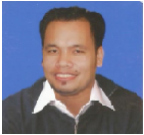 Email: Geraldo.368871@2freemail.com  SUMMARY OF QUALIFICATION:	Accomplished Degree in Bachelor of Technology major in computer course. Geared with extensive background in more than twenty technologies on semiconductor handlers and system and over ten years of experience in operation, repair, calibration, preventive and corrective maintenance of test equipment and system including several trainings with American and German field service engineers. Can troubleshoot machine with pneumatic function, electrical and electronic board and load board interface to the component of module level. Been part of modification, evaluation and recommend projects to improve machine uptime, part cost avoidance and yield improvement.PROFESSIONAL OBJECTIVE:	To work in a highly regarded company that would enable me to maximize and share my gained knowledge, skills, potentials and capabilities in the field of information Technology or test Equipment Engineering or any challenging profession in a semiconductor, electronics. electrical and computer industry. If accepted, I am very much willing to undergo seminars and training needed to the best interest and full satisfaction of the company.JOB EXPERIENCES:            Company:		LODIGE SYSTEM MIDDLE EAST	Address:		Hamad International Airport				P.O. Box 24710, Doha-State of Qatar          	Position:		Electrical Maintenance Technician	Inclusive Dates:	December 02, 2016 up to presentRESPONSIBILITIES:            To maintain all the machine system both electrical, mechanical and electronics in the Qatar airways spare parts hangar. The Lodige system is the one responsible to do maintenance all the machines use in hangar spare parts department, using DAIFUKU machine a Japan technology and German technology  machine for ULD. MACHINE CP26:Monitor the performance of Sorting Transfer Vehicle machine and preventive maintenance program.Perform routine complex maintenance and repair.Immediate escalation of tool breakdown in power feed rail issues. Document and publish investigation report.Monitor the performance of Storage Retrieval Machine and preventive maintenance program.Generate a trouble report in case of any abnormalities happened to the chain and roller conveyor.Identify and disposition discrepant on swapped or missing load pallet, process based on  warehouse management system (WMS). Monitor the performance of power feed rail.Make daily reporting and update in Lodige Equipment and Maintenance (LEAM).MACHINE CP11:  Handle and operate Transfer Vehicle for Consignment and ULD.Handle and operate Elevator Work Station in consignment area.Handle various type of Roller Deck both automatic and manual in ULD.Handle and operate Hoist for Consignment and ULD.Handle and operate Storage Retrieval Machine in consignment.Perform routine maintenance and repair both mechanical, electrical and electronics. Perform preventive maintenance base on machine schedule and specs.Attend module team and training on safety standard conducted by HIA and relay them to the group.	Company:		ANALOG DEVICES INC.	Address:		Gateway Business Park, Brgy. Javalera, Gen.Tias Cavite	Position:		SENIOR LEAD MAINTENANCE TECHNICIAN	Department:		Test Equipment Dept.	Inclusive Dates:	August 01, 2004 to January 01, 2016RESPONSIBILITIES:PEOPLE:Do people management ( headcount alignment, attendance and break time monitoring )and come out with alternative plans to minimize idle time during low WIP (Work in Process).Attend module team and quality circle meetings and relay them to the group.Ensure group’s timely completion of required corporate training. Suggest and schedule flexibility and skill improvement training.SAFETY:SMBWA (Safety Management by Walking Around) leaders. Leads safety audit in the area. reinforce stretching activities, assess any ergonomics issues in the line and insure an incident and injury free workplace.MACHINE:Monitor performance of production at line with preventive maintenance program, calibration procedures, specification base parameter setting, spare parts requirement and functional modification to satisfy product quality and operational standard.Identify and disposition discrepant or questionable materials, process based on existing SPEC, RFCs and documentations. Perform routine complex maintenance and repair. Lead and coach lower grade MTEs (technician) in the resolution of equipment failure or process issues to ensure minimum impact to operations. Immediate escalation of tool breakdown and other line issues. Document and publish investigation report.Handle various type of Tester such as Teradyne, LTS and TMT.Monitor all Machine performance such as Multi test 93xx, Delta Edge, Epson, all Rasco series, Symtek 300-360 series and all type of Aetrium.Company:		MAXIM INTEGRATED PRODUCT PHILIPPINESAddress:		Gateway Business Park, Brgy. Javalera, Gen. Trias CavitePosition:		TEST TECHNICIANDepartment:		Test Equipment Dept.Inclusive Dates:	May 01, 2000 to March 30, 2004RESPONSIBILITIES:Responsible for the line repair and troubleshooting of the handlers/machine, to insuring maximum utilization with minimum downtime.Monitor performance of production equipment with preventive maintenance program, spare parts requirement, functional modification to satisfy product quality and operational standard.Design and document project to increase overall Equipment efficiency.Assist product engineers in device qualification and verification.Take charge in minor troubleshooting and repair of down handlers/machines needed to be expedite at line.Generate a trouble report in case of any abnormalities happened to the handlers/machines.Handle various type of test handlers and perform the set up with reference to RFS (Request for Set up).Handle various type of Handler/Machine such as Rasco, Aetrium, all Multi Test series, Delta edge, Symtek 300-360 series and Epson.EDUCATION:COLLEGE: 	Technological University of the Philippines_ Cavite Campus		CQT Avenue, Dasmariñas City CaviteCOURSE:	COMPUTER ENGINEERING TECHNOLOGY (1997-2000)SKILLS:Proficient in MS office, exposed in multi-OS environment (Windows, Linux and Unix).Computer software/hardware troubleshooting and repair.Electronic/electrical appliance troubleshooting and repair.Automotive Mechanic and auto-electrician.House wiring set-up installation and repair.Defensive driver with license.REFERRENCES AVAILABLE UPON REQUEST.........